PaysBulgarie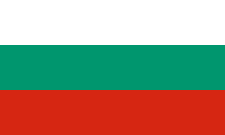 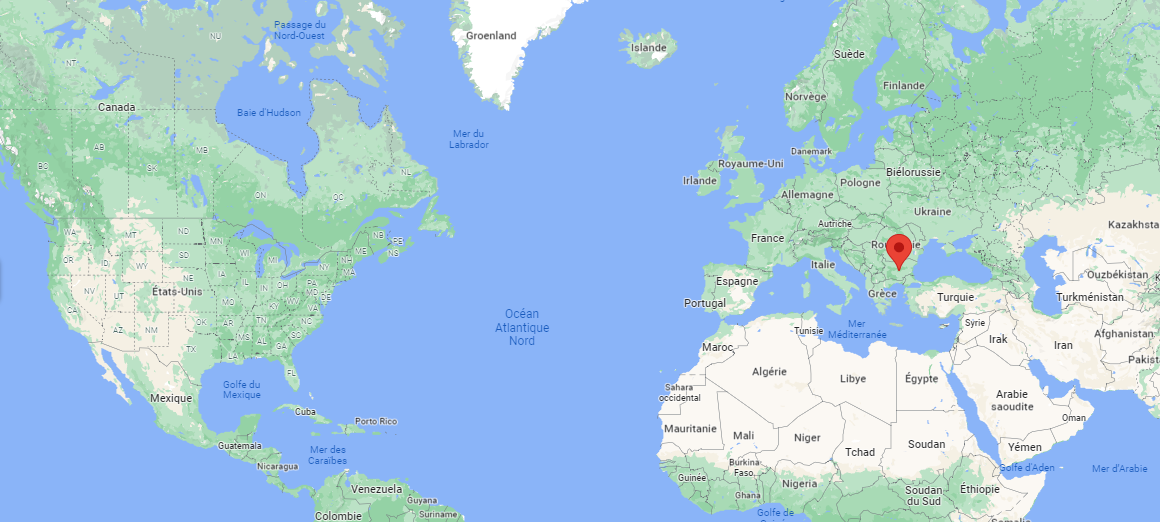 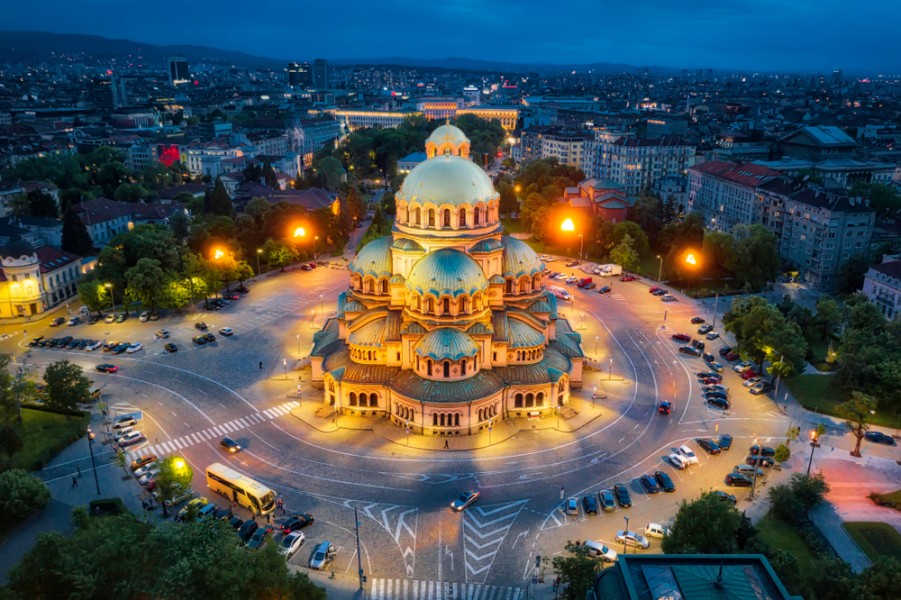 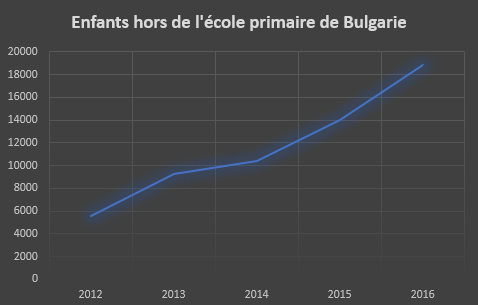 Enfants hors de l'école primaire de BulgarieEnfants hors de l'école primaire de BulgarieAnnées:Nombres:2012557920139255201410380201514045201618892